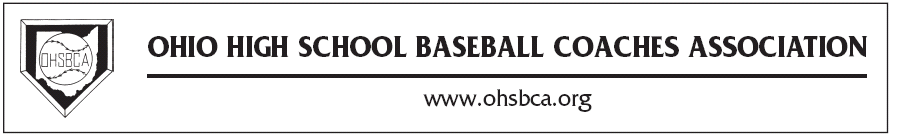 OHSBCA Individual Nomination for OHSBCA Hall of Fame(Nomination form is valid for 3 years.  Person nominating coach will be contacted by the OHSBCA Past President if the coach is not selected)Nominee:  	School:  	Home phone Number (of nominee):  	 Cell number     E-Mail Address of  Nominee District:  	            Date:  	Nominated by:  	School:  	Phone number (of submitting nomination):  	IMPORTANT: This is a two page application which must be completely filled out or it will not be considered!BASEBALL COACHING RESUME: (include all coaching assignments)	COACHING AWARDS, HONORS AND ACCOMPLISHMENTS: (Championships, poll finishes, coach of the year awards, etc.)COACHING INVOLVEMENT: (organizations, clinics, camps, publications, etc.)Completed applications must be sent to the Past President by June 1st of the year being nominated.CategoriesPointsYear(s)OHSBCA Membership: one point for each year of membership.(Maximum 15 points)Head Coaching: one point for every year as a head coach.(Maximum 15 points)Longevity: anyone who has coached at the middle school or highschool level for 20 years. (Add 10 points)Board of Directors: any coach serving a full two-year term.(Add 15 points, one time only)Executive Board: any coach that moves through the chairs.(Add 15 points, one time only)All-Ohio Series: any coach who has coached in the all-star series.(Add 15 points, one time only)Coaching Victories: one point for every ten varsity wins.(No limit)Tournament Play: (count only the highest level attained in asingle season, no limit)Example2011, 2012A. District Tournament: (5 points per year)B. Regional Tournament: (10 points per year)C. State Tournament: (15 points per year)D. State Championship: (20 points per year)Career Record:WonLostSend to:Send to:Lee DayLee Day(W)  (513) 934-5110(W)  (513) 934-5110Lebanon High SchoolLebanon High School(H)   (513) 932-0606(H)   (513) 932-06061916 Drake Rd1916 Drake RdFax:   (513)-228-1946Fax:   (513)-228-1946 Lebanon, Oh 45036-8624 Lebanon, Oh 45036-8624Email:Day.Lee@lebanon.k12.oh.usEmail:Day.Lee@lebanon.k12.oh.us